DOZENTINNENLeiter: Prof. Dr. Sven JennessenDr. Holger HünermundNadja BurgioDenny WehrholdLilly AlberSekretärin: Ilona HüngerPostanschriftHumboldt-Universität zu BerlinKultur-, Sozial- und Bildungswissenschaftliche FakultätInstitut für RehabilitationswissenschaftenAbteilung KörperbehindertenpädagogikSitz: Georgenstraße 36Unter den Linden 610099 BerlinKontaktE-Mail: ilona.huenger@rz.hu-berlin.deTelefon: (030) 2093-66730Telefax: (030) 2093-66731Bitte melden Sie sich für den Mailverteiler an um aktuelle Informationen zeitnah zu erhalten. Nähere Informationen auf unserer Webseite:https://www.reha.hu-berlin.de/de/lehrgebiete/kbp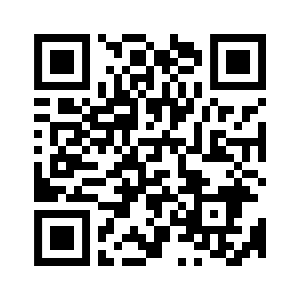 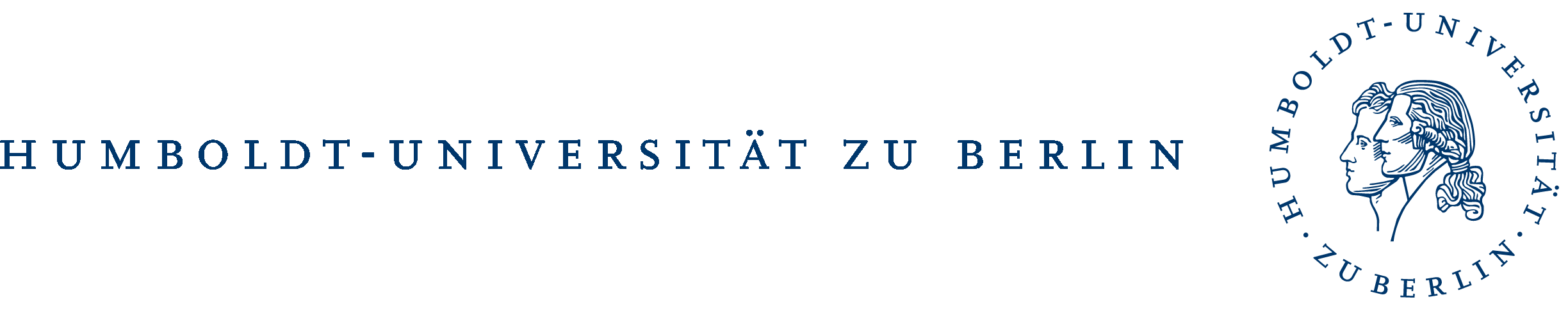 Institut für RehabilitationswissenschaftenAbteilung Pädagogik bei Beeinträchtigungen der körperlich-motorischen Entwicklung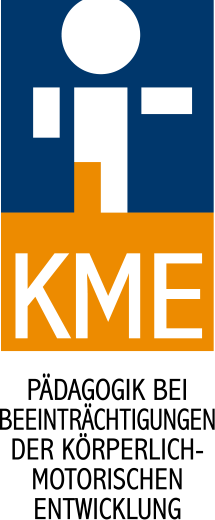 BA Primarstufe 2015Studienverlaufsempfehlung der Abteilung 

BA Sonderpädagogik Primarstufe 2015(es werden nur die Lehrveranstaltungen der Abteilung aufgeführt)Seminare der Abteilung Modul 3/4 - Grundlagen der Fachrichtung 5.1./6.1 „Grundlagen der Körperbehindertenpädagogik“ – (SoSe)5.2/6.2 „Orthopädie“ (Import von der Charité) (SoSe)Modul 5/6 (auch für Modul 12/13 nutzbar)5.1/6.1 - Theoretische Grundlagen – „Schüler_innen mit Körperbehinderung in inklusiven pädagogischen Settings“– (SoSe) und „Interdisziplinäre Frühförderung und Elternberatung“ (WiSe)5.2/6.2 - Aktuelle Fragestellungen – „Sexuelle Selbstbestimmung und Behinderung“ (WiSe) und „1 weiteres Seminar“ (SoSe)Modul 7 - Didaktische Grundlagen 7.1/7.2 - „Didaktische Grundlagen im Förderschwerpunkt körperlich und motorische Entwicklung“ (SoSe und WiSe) Modul 8 - Förderdiagnostik 8.3 - „Grundlagen der Förderdiagnostik mit dem Schwerpunkt körperlich motorische Entwicklung“ – (WiSe)Modul II EWI - Berufsfelderschließendes Praktikum Vorbereitung und Durchführung (WiSe) und Nachbereitung (SoSe)Wahlpflicht - Modul 10.6 10.6.1 – „Grundlagen der Unterstützten Kommunikation“ (SoSe und WiSe)10.6.2 – „Methoden und Medien UK“ (SoSe und WiSe)Abschlußmodul – Prüfungskolloquium (SoSe und WiSe)2. Semester3. Semester4. Semester5. Semester6. SemesterModul 3/43.1/4.1 Grundlagen der Fachrichtung - MAP3.2/4.2 OrthopädieModul BIW II – Berufsfeld-erschließendes PraktikumVorbereitung &DurchführungModul BIW II – Berufsfeld-erschließendes PraktikumNachbereitung - PraktikumsberichtModul 12/132 Lehrveranstaltungen - MAP möglich	Modul 12/132 Lehrveranstaltungen - MAP möglich	Modul 5/65.1/6.1 Theoretische Grundlagen - MAP möglich5.2/6.2 Aktuelle Fragestellungen - MAP möglichModul 5/65.1/6.1 Theoretische Grundlagen - MAP möglich5.2/6.2 Aktuelle Fragestellungen - MAP möglichModul 77.1/7.2 Didaktische GrundlagenModul 77.1/7.2 Didaktische GrundlagenModul 77.1/7.2 Didaktische Grundlagen8.3 Förderdiagnostik Wahlpflicht10.6 UK10.6.1 Grundlagen UK10.6.2 Methoden und Medien UKWahlpflicht10.6 UK10.6.1 Grundlagen UK10.6.2 Methoden und Medien UKWahlpflicht10.6 UK10.6.1 Grundlagen UK10.6.2 Methoden und Medien UKAbschlußmodulPrüfungskolloquium - Bachelorarbeit	AbschlußmodulPrüfungskolloquium - Bachelorarbeit	